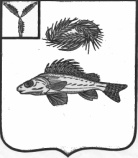 СОВЕТПЕРЕКОПНОВСКОГО МУНИЦИПАЛЬНОГО ОБРАЗОВАНИЯЕРШОВСКОГО МУНИЦИПАЛЬНОГО РАЙОНА САРАТОВСКОЙ ОБЛАСТИРЕШЕНИЕот 05.04.2022 года								№  74-167   Об утверждении отчета об исполнении бюджета Перекопновского муниципального образования  Ершовского района Саратовской области за 2021 годВ соответствии с Уставом Перекопновского муниципального образования Ершовского района Саратовской области,  Совет Перекопновского муниципального образования Ершовского района Саратовской области РЕШИЛ:1. Утвердить отчет об исполнении бюджета Перекопновского муниципального образования за 2021 год, по доходам в сумме  8564,8 тыс.руб. (план 7406,9 тыс.руб.), по расходам в сумме 7316,4 тыс.руб.  (план 7406,9 тыс.руб.) источник финансирования дефицита бюджета 1248,4 тыс.руб., согласно приложениям № 1, № 2,  № 3, № 4, № 5. 2. Обнародовать данное решение в местах определенных для размещения муниципальных правовых актов и на сайте в сети интернет.3.Данное решение вступает в силу с момента обнародования.Глава Перекопновского муниципального образования                                                         Е. Н. ПисареваПриложение № 1 к Решению Совета Перекопновскогомуниципального образования Ершовского муниципального района Саратовской областиот 05.04.2022 года № 74-167Объем поступлений доходов в бюджет Перекопновского муниципального образования Ершовского муниципального района Саратовской областипо кодам классификации доходов на 2021 год (тыс. рублей)Приложение № 2 к Решению Совета Перекопновскогомуниципального образования Ершовского муниципального района Саратовской областиОт 05.04.2022 года № 74-167Источники внутреннего финансирования дефицита бюджета Перекопновского муниципального образования  Ершовского муниципального района Саратовской области, перечень статей и видов источников финансирования дефицита бюджета Перекопновского муниципального образования  Ершовского муниципального района Саратовской областина 2021 год(тыс. рублей.)Приложение № 3 к Решению Совета Перекопновскогомуниципального образования Ершовского муниципального района Саратовской областиОт 05.04.2022 года № 74-167 Объем и распределение бюджетных ассигнований бюджета Перекопновского муниципального образования Ершовского муниципального района Саратовской области по разделам,
подразделам, целевым статьям (муниципальным программам и
непрограммным направлениям деятельности), группам видов расходов бюджета на 2021 год(тыс. рублей.)Приложение № 4 к Решению Совета Перекопновскогомуниципального образования Ершовского муниципального района Саратовской областиОт 05.04.2022 года № 74-167 Ведомственная структура расходов бюджета Перекопновского муниципального образования Ершовского муниципального района Саратовской области на 2021 год(тыс. рублей.)Приложение № 5 к Решению Совета Перекопновскогомуниципального образования Ершовского муниципального района Саратовской областиОт 05.04.2022 года № 74-167Объем и распределение бюджетных ассигнований по целевым статьям муниципальных программ муниципального образования,  группам  видов расходов классификации расходов бюджета	Перекопновского муниципального образования Ершовского района Саратовской области на 2021 год(тыс. рублей)Код классификации доходов бюджетовКод классификации доходов бюджетовНаименование кода классификации доходов бюджетов План Факт% исполненияГлавныйадминистратордоходовбюджетаВида и подвида доходов бюджетаНаименование кода классификации доходов бюджетов План Факт% исполнения000100 00000 00 0000 000НАЛОГОВЫЕ И НЕНАЛОГОВЫЕ ДОХОДЫ3485,84650,4133,4НАЛОГОВЫЕ ДОХОДЫ2418,52113,087,4000101 00000 00 0000 000Налоги на прибыль, доходы351,4303,886,4000101 02000 01 0000 110Налог на доходы физических лиц351,4303,886,4000105 00000 00 0000 000Налоги на совокупный доход221,1117,853,3000105 03000 01 0000 110Единый сельскохозяйственный налог221,1117,853,3000106 00000 00 0000 000Налоги на имущество1825,01684,992,3000106 01000 10 0000 110Налог на имущество физических лиц143,0104,873,3000106 06000 10 0000 110Земельный налог1682,01580,193,8000108 00000 00 0000 000Государственная пошлина21,06,530,9730108 04020 01 0000 110Госпошлина за совершение  нотариальных действий21,06,530,9НЕНАЛОГОВЫЕ ДОХОДЫ1067,32537,4237,7000111 00000 00 0000 000  Доходы от использования имущества, находящегося в государственной и муниципальной собственности149,5210,3140,7730111 05000 00 0000 120Доходы, полученные в виде арендной либо иной платы за передачу в возмездное пользование государственного и муниципального имущества (за исключением имущества автономных учреждений, а также имущества гос-ных и МУП, в т.ч. казенных)149,5210,3140,7730111 05035 10 0000 120Доходы от сдачи в аренду имущества, находящегося в оперативном управлении органов управления сельских поселений и созданных ими учреждений (за исключением имущества муниципальных бюджетных и автономных учреждений)149,5210,3140,7000114 00000 00 0000 000Доходы от реализации иного имущества, находящегося в собственности сельских поселений 376,81799,9477,7730114 02053 10 0000 410Доходы от реализации иного имущества, находящегося в собственности сельских поселений (за исключением имущества муниципальных бюджетных и автономных учреждений, а также имущества муниципальных унитарных предприятий, в том числе казенных), в части реализации основных средств по указанному имуществу376,81799,9477,7000116 00000 00 0000 000Штрафы, санкции, возмещение ущерба91,077,284,8730116 02020 02 0000 140Административные штрафы, установленные законами субъектов Российской Федерации об административных правонарушениях за нарушения муниципальных правовых актов.91,077,284,8000117 15000 00 0000 000Инициативные платежи450,0450,0100,0730117 15030 10 2045 150Инициативные платежи, зачисляемые в бюджеты сельских поселений (инициативные платежи граждан на реализацию проекта «Ремонт водоразводящих сетей с. Перекопное, с. Васильевка, с. Еремеевка Ершовского района Саратовской области» с использованием средств областного бюджета)150,0150,0100,0730117 15030 10 3045 150Инициативные платежи, зачисляемые в бюджеты сельских поселений (инициативные платежи индивидуальных предпринимателей и юридических лиц  на реализацию проекта «Ремонт водоразводящих сетей с. Перекопное, с. Васильевка, с. Еремеевка Ершовского района Саратовской области» с использованием средств областного бюджета)300,0300,0100,0ИТОГО ДОХОДОВ3485,84650,4133,4000200 00000 00 0000 000Безвозмездные поступления3921,13914,399,8000202 00000 00 0000 000Безвозмездные поступления от других бюджетов бюджетной системы Российской Федерации3761,13754,399,8000202 10000 00 0000 000Дотации бюджетам субъектов Российской Федерации и муниципальных образований91,391,3100,0000202 16001 00 0000 150Дотации на выравнивание бюджетной обеспеченности91,391,3100,0730202 16001 10 0002 150Дотации бюджетам сельских поселений на выравнивание бюджетной обеспеченности за счёт субвенций из областного бюджета91,391,3100,0000202 20000 00 0000 150Субсидии бюджетам бюджетной системы Российской Федерации1185,51185,5100,0730202 25576 10 0000 150Субсидии бюджетам сельских поселений на обеспечение комплексного развития сельских территорий302,1302,1100,0730202 29999 10 0073 150Субсидия бюджетам сельских поселений области на реализацию инициативных проектов883,4883,4100,0000202 30000 00 0000 150Субвенции бюджетам субъектов Российской Федерации и муниципальных образований234,2234,2100,0000202 35118 00 0000 150Субвенции бюджетам на осуществление первичного воинского учета на территориях, где отсутствуют военные комиссариаты234,2234,2100,0730202 35118 10 0000 150Субвенции бюджетам сельских поселений на осуществление первичного воинского учета на территориях, где отсутствуют военные комиссариаты234,2234,2100,0000202 40000 00 0000 150Иные межбюджетные трансферты всего2250,12243,499,7000202 40014 00 0000 150Межбюджетные трансферты, передаваемые бюджетам сельских поселений из бюджета муниципального района на осуществление части полномочий по решению вопросов местного значения в соответствии с заключенными соглашениями2250,12243,499,7730202 40014 10 0013 150Межбюджетные трансферты, передаваемые бюджетам  сельских поселений из бюджета муниципального района на осуществление части полномочий по решению вопросов местного значения в соответствии с заключенными соглашениями по дорожной деятельности в отношении дорог местного значения в границах населенных пунктов муниципального образования2225,82219,199,7730202 49999 10 0054 150Межбюджетные трансферты, передаваемые бюджетам сельских поселений области на достижение надлежащего уровня оплаты труда в органах местного самоуправления24,324,3100,0000207 05000 10 0000 150Прочие безвозмездные поступления в бюджеты  сельских поселений160,0160,0100,0730207 05030 10 0000 150Прочие безвозмездные поступления в бюджеты  сельских поселений160,0160,0100,0ВСЕГО ДОХОДОВ7406,98564,8115,6Превышение доходов над расходами (-дефицит, + профицит)1248,4Код классификации источников финансирования дефицита бюджетаКод классификации источников финансирования дефицита бюджетаНаименование групп, подгрупп, статей, видов источников внутреннего финансирования дефицита бюджетаПланФакт% исполненияГлавногоадминистратораисточниковфинансированиядефицитабюджетаГруппы, подгруппы, статьи и вида источника финансирования дефицита бюджетаНаименование групп, подгрупп, статей, видов источников внутреннего финансирования дефицита бюджетаПланФакт% исполнения7300105 0000 00 0000 000Изменение остатков средств на счетах по учету средств бюджетов0,01248,47300105 0201 10 0000 510Увеличение прочих остатков денежных средств бюджетов сельских поселений-7406,98564,8115,67300105 0201 10 0000 610Уменьшение прочих остатков денежных средств бюджетов сельских поселений7406,97316,498,8Итого0,01248,4РазделПодразделЦелеваястатьяВидрасходовПланФакт% исполненияОбщегосударственные вопросы01002539,82524,499,4Функционирование высшего должностного лица субъекта Российской Федерации и муниципального образования0102961,7961,7100,0Выполнение функций органами местного самоуправления0102410 00 00000961,7961,7100,0Обеспечение деятельности представительного органа  местного самоуправления0102411 00 00000961,7961,7100,0Расходы на обеспечение деятельности главы муниципального образования0102411 00 02000937,4937,4100,0Расходы на выплаты персоналу в целях обеспечения выполнения функций государственными (муниципальными) органами, казенными учреждениями.0102411 00 02000100937,5937,4100,0Достижение надлежащего уровня оплаты труда в органах местного самоуправления0102411007862024,324,3100,0Расходы на выплаты персоналу в целях обеспечения выполнения функций государственными (муниципальными) органами, казенными учреждениями.0102411007862010024,324,3100,0Функционированиезаконодательных(представительных) органов государственной власти и представительных органовмуниципальных образований01039,99,9100,0Выполнение функций органами местного самоуправления0103410 00 000009,99,9100,0Обеспечение деятельности представительного органа  местного самоуправления0103411 00 000009,99,9100,0Расходы на обеспечение функций центрального аппарата0103411 00 022009,99,9100,0Иные бюджетные ассигнования0103411 00 022008009,99,9100,0Функционирование Правительства Российской Федерации, высших исполнительных  органовгосударственной власти, субъектов Российской Федерации, местныхадминистраций01041445,21432,599,1Выполнение функций органами местного самоуправления0104410 00 000001422,61409,999,1Обеспечение деятельности органов исполнительной власти0104413 00 000001422,61409,999,1Расходы на обеспечение функций центрального аппарата0104413 00 022001413,21400,599,1Расходы на выплаты персоналу в целях обеспечения выполнения функций государственными (муниципальными) органами, казенными учреждениями.0104413 00 022001001186,81186,299,9Закупка товаров, работ и услуг для государственных (муниципальных) нужд0104413 00 02200200225,5213,494,6Иные бюджетные ассигнования0104413 00 022008000,90,9100,0Уплата земельного налога, налога на имущество  и транспортного налога органами местного самоуправления0104413 00 061009,49,4100,0Иные бюджетные ассигнования0104413 00 061008009,49,4100,0Предоставление межбюджетных трансфертов0104960 00 0000022,622,6100,0Предоставление межбюджетных трансфертов из бюджетов поселений0104961 00 0000022,622,6100,0Межбюджетные трансферты, передаваемые бюджетам муниципальных районов из бюджетов поселений на осуществление части полномочий по решению вопросов местного значения соответствии с заключёнными соглашениями в части формирования и исполнения бюджетов поселений0104961 00 0301022,622,6100,0Межбюджетные трансферты0104961 00 0301050022,622,6100,0Другие общегосударственные вопросы0113122,9120,397,9Программа муниципального образования011390,089,399,2Развитие муниципального управления муниципального образования на 2021-2025 годы0113770 00 0000090,089,399,2подпрограмма «Развитие местного самоуправления в муниципальном образовании»0113771 01 0000090,089,399,2Развитие местного самоуправления в муниципальном образовании0113771 01 0110090,089,399,2Закупка товаров, работ и услуг для государственных (муниципальных) нужд0113771 01 0110020090,089,399,2Мероприятия в сфере приватизации и продажи муниципального имущества муниципального образования0113440 00 0000022,921,091,7Оценка недвижимости, признание прав и регулирование отношений по государственной (муниципальной) собственности0113440 00 0660022,921,091,7Закупка товаров, работ и услуг для государственных (муниципальных) нужд0113440 00 0660020022,921,091,7Расходы по исполнению отдельных обязательств0113990 00 0000010,010,0100,0Внепрограммные мероприятия0113993 00 0000010,010,0100,0Внепрограммные мероприятия в сфере общегосударственных вопросов0113993 00 1030010,010,0100,0Иные бюджетные ассигнования0113993 00 1030080010,010,0100,0Национальная оборона0200234,2234,2100,0Мобилизационная и вневойсковаяподготовка0203234,2234,2100,0Осуществление переданных полномочий  РФ0203900 00 00000234,2234,2100,0Осуществление переданных полномочий  РФ за счет субвенций из федерального бюджета0203902 00 00000234,2234,2100,0Осуществление первичного воинского учета на территории, где отсутствуют военные комиссариаты0203902 00 51180223,7223,7100,0Расходы на выплаты персоналу в целях обеспечения выполнения функций государственными (муниципальными) органами, казенными учреждениями.0203902 00 51180100223,7223,7100,0Закупка товаров, работ и услуг для государственных (муниципальных) нужд0203902 00 5118020010,510,5100,0Национальная экономика04002324,32260,397,2Дорожное хозяйство (дорожные фонды)04092324,32260,397,2Программа муниципального образования04092324,32260,397,2Развитие транспортной системы на территории муниципального образования на 2019-2021годы0409780 00 000002324,32260,397,2Межбюджетные трансферты, передаваемые бюджетам  сельских поселений из бюджета муниципального района на осуществление части полномочий по решению вопросов местного значения в соответствии с заключенными соглашениями по дорожной деятельности в отношении дорог местного значения в границах населенных пунктов муниципального образования0409781 00 1010025,023,995,6подпрограмма «Повышение безопасности дорожного движения на территории муниципального образования»0409781 00 1010025,023,995,6Закупка товаров, работ и услуг для государственных (муниципальных) нужд0409781 00 1010020025,023,995,6Подпрограмма «Капитальный ремонт, ремонт и содержание автомобильных дорог местного значения в границах населенных пунктов муниципального образования» за счет средств местного бюджета0409782 00 1021298,541,241,8Закупка товаров, работ и услуг для государственных (муниципальных) нужд0409782 00 1021220098,541,241,8Межбюджетные трансферты, передаваемые бюджетам  сельских поселений из бюджета муниципального района на осуществление части полномочий по решению вопросов местного значения в соответствии с заключенными соглашениями по дорожной деятельности в отношении дорог местного значения в границах населенных пунктов муниципального образования0409782 00 104102200,82195,299,7подпрограмма «Капитальный ремонт, ремонт и содержание автомобильных дорог местного значения в границах населенных пунктов муниципального образования»0409782 00 104102200,82195,299,7Закупка товаров, работ и услуг для государственных (муниципальных) нужд0409782 00 104102002200,82195,299,7Жилищно-коммунальное хозяйство05002270,22259,199,5Коммунальное хозяйство05021527,21527,2100,0Программа муниципального образования05021527,21527,2100,0Обеспечение населения доступным жильём и развитие жилищно- коммунальной инфраструктуры муниципального образования на 2019-2021 годы0502720 00 000001527,21527,2100,0подпрограмма «Обеспечение населения муниципального образования водой питьево-хозяйственного назначения»0502726 00 000001527,21527,2100,0Обеспечение населения муниципального образования водой питьево-хозяйственного назначения0502726 00 0110010,210,2100,0Закупка товаров, работ и услуг для государственных (муниципальных) нужд0502726 00 0110020010,210,2100,0Реализация инициативных проектов за счет субсидий  из областного бюджета (проект «Ремонт водоразводящих сетей с. Перекопное, с. Васильевка, с. Еремеевка Ершовского района Саратовской области»)0502726 05 000001517,01517,0100,0Реализация инициативных проектов за счет субсидий  из областного бюджета (проект «Ремонт водоразводящих сетей с. Перекопное, с. Васильевка, с. Еремеевка Ершовского района Саратовской области»)0502726 05 72101883,4883,4100,0Закупка товаров, работ и услуг для государственных (муниципальных) нужд0502726 05 72101200883,4883,4100,0Реализация инициативных проектов за счет средств местного бюджета, за исключением инициативных платежей (проект «Ремонт водоразводящих сетей с. Перекопное , с. Васильевка, с. Еремеевка Ершовского района Саратовской области»)0502726 05 S2111150,0150,0100,0Закупка товаров, работ и услуг для государственных (муниципальных) нужд0502726 05 S2111200150,0150,0100,0Реализация инициативных проектов за счет средств местного бюджета в части инициативных платежей граждан (проект «Ремонт водоразводящих сетей с. Перекопное , с. Васильевка, с. Еремеевка Ершовского района Саратовской области»)0502726 05 S2121150,0150,0100,0Закупка товаров, работ и услуг для государственных (муниципальных) нужд0502726 05 S2121200150,0150,0100,0Реализация инициативных проектов за счет средств местного бюджета в части инициативных платежей индивидуальных предпринимателей и юридических лиц (проект «Ремонт водоразводящих сетей с. Перекопное , с. Васильевка , с. Еремеевка Ершовского района Саратовской области»)     0502726 05 S2131300,0300,0100,0Закупка товаров, работ и услуг для государственных (муниципальных) нужд0502726 05 S2131200300,0300,0100,0Дополнительные расходы на реализацию инициативного проекта за счет средств местного бюджета (проект «Ремонт водоразводящих сетей с. Перекопное , с. Васильевка , с. Еремеевка Ершовского района Саратовской области») 0502726 05 S211Д33,633,6100,0Закупка товаров, работ и услуг для государственных (муниципальных) нужд0502726 05 S211Д20033,633,6100,0Благоустройство0503743,0731,998,5Программы муниципального образования0503743,0731,998,5Программа муниципального образования0503180,1169,093,3Благоустройство на территории муниципального образования на 2019-2021годы0503840 00 00000180,1169,093,3Подпрограмма «Уличное освещение»05038400001111164,2157,495,8Закупка товаров, работ и услуг для государственных (муниципальных) нужд05038400001111200164,2157,495,8подпрограмма «Развитие благоустройства на территории муниципального образования»0503840000111315,911,672,9Закупка товаров, работ и услуг для государственных (муниципальных) нужд0503840000111320015,911,672,9Программа муниципального образования0503562,9562,9100,0Комплексное развитие сельских территорий на 2020-2025 годы05038900000000562,9562,9100,0Подпрограмма «Создание и развитие инфраструктуры на сельских территориях»05038910000000562,9562,9100,0Обеспечение комплексного развития сельских территорий (благоустройство сельских территорий)050389102L5766302,1302,1100,0Закупка товаров, работ и услуг для государственных (муниципальных) нужд050389102L5766200302,1302,1100,0Обеспечение комплексного развития сельских территорий (благоустройство сельских территорий) за счет средств местного бюджета05038910201100260,8260,8100,0Закупка товаров, работ и услуг для государственных (муниципальных) нужд05038910201100200260,8260,8100,0Социальная политика 100038,438,4100,0Пенсионное обеспечение100138,438,4100,0Программа муниципального образования100138,438,4100,0Социальная поддержка и социальное обслуживание граждан  муниципального образования на 2020-2023 годы1001800 00 0000038,438,4100,0подпрограмма « Социальная поддержка граждан»1001802 01 0000038,438,4100,0Доплаты к пенсиям муниципальным служащим1001802 01 0111738,438,4100,0Социальное обеспечение и иные выплаты населению1001802 01 0111730038,438,4100,0Всего расходов:7406,97316,498,8Кодглавногораспоря-дителяКоды классификации расходов бюджетаКоды классификации расходов бюджетаКоды классификации расходов бюджетаКоды классификации расходов бюджетаКоды классификации расходов бюджетаКоды классификации расходов бюджетаКоды классификации расходов бюджетаКодглавногораспоря-дителяРазделПодразделЦелеваястатьяВидрасходовПланФакт% исполненияСовет Перекопновского  МО741995,9995,9100,0Общегосударственные вопросы7410100961,7961,7100,0Функционирование высшего должностного лица субъекта Российской Федерации и муниципального образования7410102961,7961,7100,0Выполнение функций органами местного самоуправления7410102410 00 00000961,7961,7100,0Обеспечение деятельности представительного органа  местного самоуправления7410102411 00 00000937,4937,4100,0Расходы на обеспечение деятельности главы муниципального образования7410102411 00 02000937,5937,4100,0Расходы на выплаты персоналу в целях обеспечения выполнения функций государственными (муниципальными) органами, казенными учреждениями.7410102411 00 0200010024,324,3100,0Достижение надлежащего уровня оплаты труда в органах местного самоуправления7410102411007862024,324,3100,0Расходы на выплаты персоналу в целях обеспечения выполнения функций государственными (муниципальными) органами, казенными учреждениями7410102411007862010024,324,3100,0Функционированиезаконодательных(представительных) органов государственной власти и представительных органовмуниципальных образований74101039,99,9100,0Выполнение функций органами местного самоуправления7410103410 00 000009,99,9100,0Обеспечение деятельности представительного органа  местного самоуправления7410103411 00 000009,99,9100,0Расходы на обеспечение функций центрального аппарата7410103411 00 022009,99,9100,0Иные бюджетные ассигнования7410103411 00 022008009,99,9100,0Администрация Перекопновского МО7301445,21432,599,1Общегосударственные вопросы73001001422,61409,999,1Функционирование Правительства Российской Федерации, высших исполнительных  органовгосударственной власти, субъектов Российской Федерации, местныхадминистраций73001041445,21432,599,1Выполнение функций органами местного самоуправления7300104410 00 000001422,61409,999,1Обеспечение деятельности органов исполнительной власти7300104413 00 000001422,61409,999,1Расходы на обеспечение функций центрального аппарата7300104413 00 022001413,21400,599,1Расходы на выплаты персоналу в целях обеспечения выполнения функций государственными (муниципальными) органами, казенными учреждениями.7300104413 00 022001001186,81186,299,9Закупка товаров, работ и услуг для государственных (муниципальных) нужд7300104413 00 02200200225,5213,494,6Иные бюджетные ассигнования7300104413 00 022008000,90,9100,0Уплата земельного налога, налога на имущество  и транспортного налога органами местного самоуправления7300104413 00 061009,49,4100,0Иные бюджетные ассигнования7300104413 00 061008009,49,4100,0Предоставление межбюджетных трансфертов7300104960 00 0000022,622,6100,0Предоставление межбюджетных трансфертов из бюджетов поселений7300104961 00 0000022,622,6100,0Межбюджетные трансферты, передаваемые бюджетам муниципальных районов из бюджетов поселений на осуществление части полномочий по решению вопросов местного значения соответствии с заключёнными соглашениями в части формирования и исполнения бюджетов поселений7300104961 00 0301022,622,6100,0Межбюджетные трансферты7300104961 00 0301050022,622,6100,0Другие общегосударственные вопросы7300113122,9120,397,9Программа муниципального образования730011390,089,399,2Развитие муниципального управления муниципального образования на 2021-2025 годы7300113770 00 0000090,089,399,2подпрограмма «Развитие местного самоуправления в муниципальном образовании»7300113771 01 0000090,089,399,2Развитие местного самоуправления в муниципальном образовании7300113771 01 0110090,089,399,2Мероприятия в сфере приватизации и продажи муниципального имущества муниципальных образований7300113440 00 0000022,921,091,7Оценка недвижимости, признание прав и регулирование отношений по государственной (муниципальной) собственности7300113440 00 0660022,921,091,7Закупка товаров, работ и услуг для государственных (муниципальных) нужд7300113440 00 0660020022,921,091,7Расходы по исполнению отдельных обязательств7300113990 00 0000010,010,0100,0Внепрограммные мероприятия7300113993 00 0000010,010,0100,0Внепрограммные мероприятия в сфере общегосударственных вопросов7300113993 00 1030010,010,0100,0Иные бюджетные ассигнования7300113993 00 1030080010,010,0100,0Национальная оборона7300200234,2234,2100,0Мобилизационная и вневойсковаяподготовка7300203234,2234,2100,0Осуществление переданных полномочий  РФ7300203900 00 00000234,2234,2100,0Осуществление переданных полномочий  РФ за счет субвенций из федерального бюджета7300203902 00 00000234,2234,2100,0Осуществление первичного воинского учета на территории, где отсутствуют военные комиссариаты7300203902 00 51180234,2234,2100,0Расходы на выплаты персоналу в целях обеспечения выполнения функций государственными (муниципальными) органами, казенными учреждениями.7300203902 00 51180100223,7223,7100,0Закупка товаров, работ и услуг для государственных (муниципальных) нужд7300203902 00 5118020010,510,5100,0Национальная экономика73004002324,32260,397,2Дорожное хозяйство (дорожные фонды)73004092324,32260,397,2Программа муниципального образования73004092324,32260,397,2Развитие транспортной системы на территории муниципального образования на 2019-2021 годы7300409780 00 000002324,32260,397,2Межбюджетные трансферты, передаваемые бюджетам  сельских поселений из бюджета муниципального района на осуществление части полномочий по решению вопросов местного значения в соответствии с заключенными соглашениями по дорожной деятельности в отношении дорог местного значения в границах населенных пунктов муниципального образования7300409781 00 1010025,023,995,6подпрограмма «Повышение безопасности дорожного движения на территории муниципального образования»7300409781 00 1010025,023,995,6Закупка товаров, работ и услуг для государственных (муниципальных) нужд7300409781 00 1010020025,023,995,6Подпрограмма «Капитальный ремонт, ремонт и содержание автомобильных дорог местного значения в границах населенных пунктов муниципального образования» за счет средств местного бюджета7300409782 00 1021298,541,241,8Закупка товаров, работ и услуг для государственных (муниципальных) нужд7300409782 00 1021220098,541,241,8Межбюджетные трансферты, передаваемые бюджетам  сельских поселений из бюджета муниципального района на осуществление части полномочий по решению вопросов местного значения в соответствии с заключенными соглашениями по дорожной деятельности в отношении дорог местного значения в границах населенных пунктов муниципального образования7300409782 00 104102200,82195,299,7подпрограмма «Капитальный ремонт, ремонт и содержание автомобильных дорог местного значения в границах населенных пунктов муниципального образования»7300409782 00 104102200,82195,299,7Закупка товаров, работ и услуг для государственных (муниципальных) нужд7300409782 00 104102002200,82195,299,7Жилищно-коммунальное хозяйство73005002270,22259,199,5Коммунальное хозяйство73005021527,21527,2100,0Программа муниципального образования73005021527,21527,2100,0Обеспечение населения доступным жильём и развитие жилищно- коммунальной инфраструктуры муниципального образования на 2019-2021 годы7300502720 00 000001527,21527,2100,0подпрограмма «Обеспечение населения муниципального образования водой питьево-хозяйственного назначения»7300502726 00 000001527,21527,2100,0Обеспечение населения муниципального образования водой питьево-хозяйственного назначения7300502726 00 0110010,210,2100,0Закупка товаров, работ и услуг для государственных (муниципальных) нужд7300502726 00 0110020010,210,2100,0Реализация инициативных проектов за счет субсидий  из областного бюджета (проект «Ремонт водоразводящих сетей с. Перекопное, с. Васильевка, с. Еремеевка Ершовского района Саратовской области»)7300502726 05 000001517,01517,0100,0Реализация инициативных проектов за счет субсидий  из областного бюджета (проект «Ремонт водоразводящих сетей с. Перекопное, с. Васильевка, с. ЕремеевкаЕршовского района Саратовской области»)7300502726 05 72101883,4883,4100,0Закупка товаров, работ и услуг для государственных (муниципальных) нужд7300502726 05 72101200883,4883,4100,0Реализация инициативных проектов за счет средств местного бюджета, за исключением инициативных платежей (проект «Ремонт водоразводящих сетей с. Перекопное, с. Васильевка, с. Еремеевка Ершовского района Саратовской области»)7300502726 05 S2111150,0150,0100,0Закупка товаров, работ и услуг для государственных (муниципальных) нужд7300502726 05 S2111200150,0150,0100,0Реализация инициативных проектов за счет средств местного бюджета в части инициативных платежей граждан (проект «Ремонт водоразводящих сетей с. Перекопное, с. Васильевка, с. Еремеевка Ершовского района Саратовской области»)7300502726 05 S2121150,0150,0100,0Закупка товаров, работ и услуг для государственных (муниципальных) нужд7300502726 05 S2121200150,0150,0100,0Реализация инициативных проектов за счет средств местного бюджета в части инициативных платежей индивидуальных предпринимателей и юридических лиц (проект «Ремонт водоразводящих сетей с. Перекопное, с. Васильевка , с. Еремеевка Ершовского района Саратовской области»)     7300502726 05 S2131300,0300,0100,0Закупка товаров, работ и услуг для государственных (муниципальных) нужд7300502726 05 S2131200300,0300,0100,0Дополнительные расходы на реализацию инициативного проекта за счет средств местного бюджета (проект «Ремонт водоразводящих сетей с. Перекопное, с. Васильевка , с. Еремеевка Ершовского района Саратовской области») 7300502726 05 S211Д33,633,6100,0Закупка товаров, работ и услуг для государственных (муниципальных) нужд7300502726 05 S211Д20033,633,6100,0Благоустройство7300503743,0731,998,5Программы муниципального образования7300503743,0731,998,5Программа муниципального образования7300503180,1169,093,3Благоустройство на территории муниципального образования на 2019-2021 годы73005038400000000180,1169,093,3Подпрограмма «Уличное освещение»73005038400001111164,2157,495,8Закупка товаров, работ и услуг для государственных (муниципальных) нужд73005038400001111200164,2157,495,8подпрограмма «Развитие благоустройства на территории муниципального образования»7300503840000111315,911,672,9Закупка товаров, работ и услуг для государственных (муниципальных) нужд7300503840000111320015,911,672,9Программа муниципального образования7300503562,9562,9100,0Комплексное развитие сельских территорий на 2020-2025 годы73005038900000000562,9562,9100,0Подпрограмма «Создание и развитие инфраструктуры на сельских территориях»73005038910000000562,9562,9100,0Обеспечение комплексного развития сельских территорий (благоустройство сельских территорий)730050389102L5766302,1302,1100,0Закупка товаров, работ и услуг для государственных (муниципальных) нужд730050389102L5766200302,1302,1100,0Обеспечение комплексного развития сельских территорий (благоустройство сельских территорий) за счет средств местного бюджета73005038910201100260,8260,8100,0Закупка товаров, работ и услуг для государственных (муниципальных) нужд73005038910201100200260,8260,8100,0Социальная политика 730100038,438,4100,0Пенсионное обеспечение730100138,438,4100,0Программа муниципального образования730100138,438,4100,0Социальная поддержка и социальное обслуживание граждан  муниципального образования на 2020-2023 годы7301001800 00 0000038,438,4100,0подпрограмма «Социальная поддержка граждан»7301001802 01 0000038,438,4100,0Доплаты к пенсиям муниципальным служащим7301001802 01 0111738,438,4100,0Социальное обеспечение и иные выплаты населению7301001802 01 0111730038,438,4100,0Всего расходов:7406,97316,498,8НаименованиеЦелеваястатьяВидрасходовПланФакт% исполненияПрограмма муниципального образования:Развитие транспортной системы на территории муниципального образования на 2019-2021 годы78000100002324,32260,397,2Подпрограмма «Капитальный ремонт, ремонт и содержание автомобильных дорог местного значения в границах населенных пунктов муниципального образования» за счет средств местного бюджета782 00 1021298,541,241,8Закупка товаров, работ и услуг для государственных (муниципальных) нужд782 00 1021220098,541,241,8Межбюджетные трансферты, передаваемые бюджетам  сельских поселений из бюджета муниципального района на осуществление части полномочий по решению вопросов местного значения в соответствии с заключенными соглашениями по дорожной деятельности в отношении дорог местного значения в границах населенных пунктов муниципального образования782 00 104102200,82195,299,7подпрограмма «Капитальный ремонт, ремонт и содержание автомобильных дорог местного значения в границах поселений муниципального образования»782 00 104102200,82195,299,7Закупка товаров, работ и услуг для государственных (муниципальных) нужд782 00 104102002200,82195,299,7Межбюджетные трансферты, передаваемые бюджетам  сельских поселений из бюджета муниципального района на осуществление части полномочий по решению вопросов местного значения в соответствии с заключенными соглашениями по дорожной деятельности в отношении дорог местного значения в границах населенных пунктов муниципального образования781 00 1010025,023,995,6подпрограмма «Повышение безопасности дорожного движения на территории муниципального образования»781 00 1010025,023,995,6Закупка товаров, работ и услуг для государственных (муниципальных) нужд781 00 1010020025,023,995,6Развитие муниципального управления муниципального образования на 2021-2025 годы770 00 0000090,089,399,2подпрограмма «Развитие местного самоуправления в Перекопновском муниципальном образовании»771 01 0000090,089,399,2Развитие местного самоуправления в Перекопновском муниципальном образовании771 01 0110090,089,399,2Закупка товаров, работ и услуг для государственных (муниципальных) нужд771 01 0110020090,089,399,2Обеспечение населения доступным жильём и развитие жилищно-коммунальной инфраструктуры муниципального образования на 2019-2021годы720 00 000001527,21527,2100,0Обеспечение населения доступным жильём и развитие жилищно- коммунальной инфраструктуры муниципального образования на 2019-2021 годы720 00 000001527,21527,2100,0подпрограмма «Обеспечение населения муниципального образования водой питьево-хозяйственного назначения»726 00 000001527,21527,2100,0Обеспечение населения муниципального образования водой питьево-хозяйственного назначения726 00 0110010,210,2100,0Закупка товаров, работ и услуг для государственных (муниципальных) нужд726 00 0110020010,210,2100,0Реализация инициативных проектов за счет субсидий  из областного бюджета (проект «Ремонт водоразводящих сетей с. Перекопное, с. Васильевка, с. Еремеевка Ершовского района Саратовской области»)726 05 000001517,01571,0100,0Реализация инициативных проектов за счет субсидий  из областного бюджета (проект «Ремонт водоразводящих сетей с. Перекопное, с. Васильевка, с. Еремеевка Ершовского района Саратовской области»)726 05 72101883,4883,4100,0Закупка товаров, работ и услуг для государственных (муниципальных) нужд726 05 72101200883,4883,4100,0Реализация инициативных проектов за счет средств местного бюджета , за исключением инициативных платежей (проект «Ремонт водоразводящих сетей с. Перекопное , с. Васильевка, с. Еремеевка Ершовского района Саратовской области»)726 05 S2111150,0150,0100,0Закупка товаров, работ и услуг для государственных (муниципальных) нужд726 05 S2111200150,0150,0100,0Реализация инициативных проектов за счет средств местного бюджета в части инициативных платежей граждан (проект «Ремонт водоразводящих сетей с. Перекопное , с. Васильевка, с. Еремеевка Ершовского района Саратовской области»)726 05 S2121150,0150,0100,0Закупка товаров, работ и услуг для государственных (муниципальных) нужд726 05 S2121200150,0150,0100,0Реализация инициативных проектов за счет средств местного бюджета в части инициативных платежей индивидуальных предпринимателей и юридических лиц (проект «Ремонт водоразводящих сетей с. Перекопное , с. Васильевка , с. ЕремеевкаЕршовского района Саратовской области»)     726 05 S2131300,0300,0100,0Закупка товаров, работ и услуг для государственных (муниципальных) нужд726 05 S2131200300,0300,0100,0Дополнительные расходы на реализацию инициативного проекта за счет средств местного бюджета (проект «Ремонт водоразводящих сетей с. Перекопное , с. Васильевка, с. Еремеевка Ершовского района Саратовской области») 726 05 S211Д33,633,6100,0Закупка товаров, работ и услуг для государственных (муниципальных) нужд726 05 S211Д20033,633,6100,0Благоустройство на территории муниципального образования на 2019-2021 годы840 00 00000180,1169,093,3подпрограмма «Уличное освещение»8400001111164,2157,495,8Закупка товаров, работ и услуг для государственных (муниципальных) нужд8400001111200164,2157,495,8Подпрограмма «Развитие благоустройства на территории муниципального образования»840000111315,911,672,9Закупка товаров, работ и услуг для государственных (муниципальных) нужд840000111320015,911,672,9Комплексное развитие сельских территорий на 2020-2025 годы8900000000562,9562,9100,0Подпрограмма «Создание и развитие инфраструктуры на сельских территориях»8910000000562,9562,9100,0Обеспечение комплексного развития сельских территорий (благоустройство сельских территорий)89102L5766302,1302,1100,0Закупка товаров, работ и услуг для государственных (муниципальных) нужд89102L5766200302,1302,1100,0Обеспечение комплексного развития сельских территорий (благоустройство сельских территорий) за счет средств местного бюджета8910201100260,8260,8100,0Закупка товаров, работ и услуг для государственных (муниципальных) нужд8910201100200260,8260,8100,0Социальная поддержка и социальное обслуживание граждан  муниципального образования на 2020-2023 годы800 00 0000038,438,4100,0Подпрограмма «Социальная поддержка граждан»802 01 0000038,438,4100,0Доплаты к пенсиям муниципальным служащим802 01 0111738,438,4100,0Социальное обеспечение и иные выплаты населению802 01 0111730038,438,4100,0Всего расходов:4722,94647,198,4